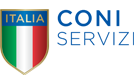 PROCEDURA APERTA, IN MODALITÀ TELEMATICA, PER L’AFFIDAMENTO DEL SERVIZIO DI NOLEGGIO DECENNALE (COMPRENSIVO DI INSTALLAZIONE) DI UNO STADIO PROVVISORIO PER OSPITARE GLI INTERNAZIONALI BNL ITALIA ED EVENTI ESTIVI PRESSO IL PARCO DEL FORO ITALICOCIG 6874596814 R.A. 073/16/PACAPITOLATO D’ONERIOGGETTO:Il servizio prevede, per la durata di dieci anni, il noleggio, comprensivo d’installazione, di uno stadio temporaneo all’interno del Parco del Foro Italico per ospitare nel mese di maggio (o in un altro periodo previsto all’interno del calendario ATP/WTA) il torneo denominato Internazionali BNL d’Italia e nella stagione estiva eventi musicali e/o di intrattenimento.CAPIENZA:Lo stadio dovrà avere una capienza non inferiore ai 6.000 posti nella configurazione “tennis” e non inferiore ai 3.500 posti per gli eventi estivi musicali e/o di intrattenimento.MONTAGGIO E SMONTAGGIO:All’inizio di ogni anno, in funzione della programmazione del torneo, Coni Servizi comunicherà al fornitore la tempistica prevista per l’allestimento, che in ogni caso dovrà essere garantita entro 10 gg dall’inizio del Torneo. Per l’annualità 2018, fatte salve differenti comunicazioni, la data prevista per la completa installazione e la consegna dell’impianto a Coni Servizi è il 30 Aprile.Il cambio di assetto per la configurazione concerti/eventi dovrà avvenire dal 3° al 10° giorno successivo il termine del torneo (per il 2018 prevista dal 24 maggio al 1° Giugno). Lo smontaggio dell’intera struttura dovrà avvenire secondo le indicazioni e le tempistiche che verranno indicate da Coni Servizi nella trasmissione annuale del programma, e comunque al termine della stagione estiva.Tutti i materiali smontati sia quelli per il cambio assetto sia quelli dello smontaggio definitivo dovranno essere stoccati in deposito di proprietà del fornitore e manutenuti per consentire il corretto montaggio l’anno successivo.Tutte le operazioni e le attività connesse alla realizzazione dell’opera (montaggi e smontaggi) dovranno tenere conto del calendario degli eventi dello Stadio Olimpico e delle indicazioni impartite dal Gruppo Operativo di Sicurezza (GOS).ONERI GENERALI: Il fornitore è tenuto al completo rispetto della vigente normativa, a sostenere tutti gli oneri relativi alla progettazione esecutiva (architettonica, strutturale, impiantistica, acustica, illuminotecnica, sicurezza), alla corretta e completa installazione, all’eventuale adeguamento rispetto a modifiche normative introdotte nei 10 anni di durata del servizio, alle necessarie assicurazioni, nonché al trasporto ed allo stoccaggio dei materiali funzionali alla realizzazione dell’opera.AUTORIZZAZIONI: La realizzazione dell’opera è soggetta al rilascio di tutte le autorizzazioni da parte delle competenti autorità in materia. Il fornitore è altresì al corrente delle limitazioni e delle normative vincolanti previste per il Parco del Foro Italico.Il fornitore dovrà integrare l’offerta tecnica di gara presentando un progetto di livello adeguato all’ottenimento delle autorizzazioni di legge entro 30 giorni consecutivi dalla richiesta di Coni Servizi.Qualora dall’esame del progetto, gli Enti preposti evidenziassero la necessità di apportare modifiche o integrazioni allo stesso, il fornitore dovrà produrle entro ulteriori 15 giorni consecutivi senza alcuna possibilità di pretesa economica.Ad avvenuto ottenimento delle autorizzazioni, o da ordine espresso di Coni Servizi, il fornitore dovrà consegnare per la definitiva approvazione di Coni Servizi il progetto esecutivo entro 45 giorni consecutivi.ELENCO DELLE NORMATIVE DI RIFERIMENTO PER L’ESECUZIONE DEL SERVIZIO POSTO A BASE DI GARA Tutti i riferimenti normativi vengono considerati coordinati ed aggiornati alla data di pubblicazione del Bando di Gara.URBANISTICA ED EDILIZIA:D.P.R. n. 380 del 6 giugno 2001: Testo Unico delle disposizioni legislative e regolamentari in materia di edilizia;Regolamento Edilizio Comune di Roma: Delibera di approvazione del Consiglio Comunale n.5261 del 18 Agosto 1934;Norme Tecniche di Attuazione al Piano Regolatore Generale del Comune di Roma: Delibera di approvazione del Consiglio Comunale n.18 del 12 Febbraio 2008;D. Lgs. n. 42 del 22 Gennaio 2004: Codice dei beni culturali e del paesaggio, ai sensi dell’articolo 10 della legge 6 luglio 2002, n. 137;Piano Territoriale Paesistico Regionale: artt.21, 22, 23 e 36 quarter L.R. 24/98 e artt. 135, 143 e 156 D.Lgs. 42/04.ATTIVITA’ SPORTIVENorme CONI per l’Impiantistica Sportiva: approvate con Delibera del Consiglio Nazionale del CONI n.1379 del 25 Giugno 2008;SICUREZZA NEI LOCALI DI PUBBLICO SPETTACOLO E TRATTENIMENTODecreto Interministeriale 22 Luglio 2014: disposizioni che si applicano agli spettacoli musicali, cinema- tografici e teatrali e alle manifestazioni fieristiche tenendo conto delle particolari esigenze connesse allo svolgimento delle relative attività;Decreto Ministeriale del 20 Dicembre 2012: Regola tecnica di prevenzione incendi per gli impianti di protezione attiva contro l'incendio installati nelle attività soggette ai controlli di prevenzione incendi;D.P.R. n. 151 del 1 Agosto 2011: Regolamento recante semplificazione della disciplina dei procedimenti relativi alla prevenzione degli incendi, a norma dell’articolo 49, comma 4 -quater , del decreto-legge 31 maggio 2010, n. 78, convertito, con modificazioni, dalla legge 30 luglio 2010, n. 122;D.M. del 15 marzo 2005: Requisiti di reazione al fuoco dei prodotti da costruzione installati in attività disciplinate da specifiche disposizioni tecniche di prevenzione incendi in base al sistema di classificazione europeo; D. M. del 19 agosto 1996: Approvazione della regola tecnica di prevenzione incendi per la progettazione, costruzione ed esercizio dei locali di intrattenimento e di pubblico spettacolo;D. M. del 18 marzo 1996: Norme di sicurezza per la costruzione e l'esercizio degli impianti sportivi” coordinato con le modifiche e le integrazioni introdotte dal D.M. 06/06/05; D.M. n. 261 del 22 febbraio 1996: Regolamento recante norme sui servizi di vigilanza antincendio da parte dei Vigili del fuoco sui luoghi di spettacolo e trattenimento;Circolare Ministero dell’Interno n.16 del 15 febbraio 1951: Norme di sicurezza per la costruzione, l'esercizio e la vigilanza dei teatri, cinematografi e altri locali di spettacolo in genere.ABBATTIMENTO BARRIERE ARCHITETTONICHE Linee Guida 28 marzo 2008: Ministero per i Beni e le Attività Culturali - Linee guida per il superamento delle barriere architettoniche nei luoghi di interesse culturale;D.P.R. n.503 del 24 luglio 1996: Regolamento recante norme per l’eliminazione delle barriere architettoniche negli edifici, spazi e servizi pubblici;Legge n.104 5 Febbraio 1992: Legge quadro per l’assistenza, l’integrazione sociale ed i diritti delle persone handicappate art.24 accessibilità e visitabilità degli edifici pubblici e di quelli privati aperti al pubblico; dichiarazione del progettista di conformità del progetto alle norme sulle barriere architettoniche. Rilascio del permesso di costruire e dell’abitabilità subordinato alla verifica di conformità. Sanzioni per i tecnici che non rispettano la normativa;D.M. LL.PP. n.236 del 14 Giugno 1989: Prescrizioni tecniche necessarie a garantire l’accessibilità, l’adattabilità e la visibilità degli edifici privati e di edilizia residenziale pubblica sovvenzionata e agevolata, ai fini del superamento e dell’eliminazione delle barriere architettoniche.OPERE STRUTTURALI:Deliberazione Giunta Regionale n.375 del 05 Luglio 2016: Regolamento regionale per lo snellimento e la semplificazione delle procedure per l'esercizio delle funzioni regionali in materia di prevenzione del rischio sismico e di repressione delle violazioni della normativa sismica. Abrogazione del regolamento regionale 7 febbraio 2012, n. 2 (Snellimento delle procedure per l'esercizio delle funzioni regionali in materia di prevenzione del rischio sismicoCircolare del 5 agosto 2009: Nuove norme tecniche per le costruzioni approvate con decreto del Ministro delle infrastrutture 14 gennaio 2008 - Cessazione del regime transitorio di cui all'articolo 20, comma 1, del decreto- legge 31 dicembre 2007 n.248; Circolare del 2 Febbraio 2009: Istruzioni per l'applicazione delle «Nuove norme tecniche per le costruzioni» di cui al decreto ministeriale 14 gennaio 2008.Decreto Ministeriale del 14 Gennaio 2008: Norme tecniche per le costruzioni;IMPIANTI:Norma CEI 0-2: Norme di buona tecnica per la progettazione di impianti elettrici nell’ambito della nuova realizzazione, trasformazione o ampliamento di impianti esistenti;Norma CEI 81-10/13: Norma per la protezione contro i fulmini;Norma CEI 64-8: Impianti elettrici utilizzatori a tensione nominale non superiore a 1000 V in corrente alternata e a 1500 V in corrente continua;D.M. n.37 del 22 gennaio 2008: Regolamento concernente l’attuazione dell’articolo 11 quaterdecies, comma 13, lettera a) della legge n. 248 del 2 dicembre 2005, recante riordino delle disposizioni in materia di attività di installazione degli impianti all’interno degli edifici;SICUREZZA SUL LAVORO D. Lgs. n.196 del 3 Agosto 2009: Disposizioni integrative e correttive del decreto legislativo 9 aprile 2008, n.81, in materia di tutela della salute e della sicurezza nei luoghi di lavoro;D. Lgs. n. 81 del 9 Aprile 2008: Attuazione dell'articolo 1 della legge 3 agosto 2007, n. 123, in materia di tutela della salute e della sicurezza nei luoghi di lavoro. QUADRO ESIGENZIALE E PRESTAZIONI TECNICHE DELLA FORNITURACARATTERISTICHE GENERALI STADIO, CONFIGURAZIONE “TENNIS”Le tribune da fornire in opera devono essere costruite intorno ad un campo di tennis delle dimensioni massime di mt 40,30 x 20,20, escluso dal presente appalto e realizzato mediante una vasca contenitrice alta circa . direttamente sopra il piano in asfalto su cui devono poggiare le stesse tribune, come meglio evidenziato nella planimetria allegata (Allegato 1).L’area, che si trova nella zona interna del Foro Italico compresa tra lo Stadio Olimpico e le Piscine presso Largo Giacomo de Martino, presenta alcuni ostacoli irremovibili, dei quali si deve tenere conto in fase progettuale. Le tribune devono avere le seguenti capienze minime:General Pubblic: almeno 6.000 postiStampa: almeno 45 postiDisabili: almeno 40 posti (ovvero quanto previsto dalla vigente normativa)Fotografi (postazioni bordo campo, lato opposto al Giudice di Sedia): 10/15postazioniPalchi sponsor: minimo 30 box/palchi prime file da 6 pax cad.Gli spalti devono essere divisibili in settori per cui si dovranno prevedere accessi destinati al pubblico nel numero necessario per l’afflusso / deflusso secondo la normativa vigente; due destinati rispettivamente alle aree Disabili/Fotografi e Giudici e uno destinato agli atleti.La ripartizione delle tribune in settori deve essere eseguita per mezzo di divisori che non arrechino in alcun modo danno alla visuale degli spettatori; potrà anche essere previsto l’uso di sedute con colorazioni diverse.Devono essere previsti n.2 spazi tecnici bordo campo di circa 20mq cad, simmetrici ed all’altezza della rete, per il posizionamento rispettivamente del personale tecnico (giudice, regia, personale dei campi, medico, ecc…) e dei fotografi.Deve essere prevista, lungo tutti i lati del campo, una idonea struttura per l’istallazione delle pannellature in dibod dei banner o in alternativa dei led (altezza massima lati lunghi 1,2 mt e lati corti 1,6 mt) e per contenere nella parte superiore gli addobbi floreali perimetrali.Deve essere previsto un impianto video integrato nella struttura: nelle specifico l’impianto dovrà prevedere N. 2 (due) led-wall integrati con la struttura di dimensioni non inferiori a 4,50 x 3,40 mt, passo pari a 6 mm (o di qualità superiore), compresi di cablaggi.Deve essere previsto un impianto audio integrato nella struttura: diffusori principali (a titolo esemplificativo Meyersound Upa1p, 4 Staffe customizzate per Upa - o di qualità superiore) e regia audio (a titolo esemplificativo 1 Soundcraft Epm 12 mixer analogico 12 canali, 3 Microfoni a filo per giudice/arbitro, 1 microfono wifi - o di qualità superiore), compresi di cablaggi.Due piattaforme di circa 10,00 mq cad destinate al posizionamento delle telecamere per le riprese TV complete di parapetti e scale interne, da posizionare nella parte bassa e nella parte alta della curva sud (le dimensione e il posizionamento potrà cambiare per esigenze televisive).Deve essere previsto un idoneo impianto di illuminazione, con le migliori caratteristiche per riprese televisive e comunque secondo quanto previsto dai regolamenti ATP/WTA.All’interno dello stadio dovranno essere istallati servizi igienici nel numero e tipologia (uomini, donne, disabili) previsto dalla vigente normativa. Tali servizi igienici devono essere dotati di allacci idrici, elettrici ed autonomi per lo smaltimento delle acque reflue (es. serbatoi di accumulo con svuotamento minimo giornaliero o secondo le esigenze compreso nel servizio).Altri locali:N.2 Locali tecnici (es. magazzino manutentori, magazzino punti bar): minimo 15 mq cad.N.4 Punti Bar: minimo 20 mq cad.N.1 Locale Biglietteria (su perimetro esterno): minimo 10 mq.N.4 Locali Commerciali (su perimetro esterno): minimo 20 mq cad.N. 2 Lounge Sponsor-Autorità: minimo 40 mq cad.CARATTERISTICHE PARTICOLARI STADIOLe tribune devono essere dotate di un corridoio anteriore di smistamento posto alla quota necessaria e sufficiente per garantire la migliore curva di visibilità ma comunque non inferiore a mt 1,10.Le scale di accesso devono avere una dimensione minima di mt 1,80 netti (pertanto con una capacità di afflusso/deflusso minima di 750 persone).Tutte le scale devono permettere l’afflusso/deflusso direttamente dalla parte posteriore della tribuna.Tutte le aree di passaggio sottostanti la tribuna devono essere protette dalla caduta di qualsiasi oggetto.Tutte le uscite dovranno essere segnalate con più cartelli indicatori con pittogrammi bianchi su fondo verde. Tali cartelli dovranno essere posizionati in corrispondenza di: base delle scale di accesso/sponde sui vomitoi/scale di smistamento/percorsi interni/accessi esterni. Inoltre in corrispondenza dell’uscite dovranno essere istallate lampade d’emergenza del tipo S.A. con autonomia di 1 h collegate al Q.E. Eventuali corridoi interni dovranno essere illuminati e dovranno avere l’impianto di illuminazione di emergenza del tipo come sopra e garantire in caso di mancanza di energia elettrica i lux minimi di legge.I settori, i posti e le file devono essere numerati.ALLESTIMENTO PALCO E PLATEA In occasione della stagione estiva Coni Servizi intende ospitare diverse tipologie di eventi (a titolo indicativo e non esaustivo musical, concerti pop, comici, etc.) che potranno essere in programma nei mesi di Giugno, Luglio, Agosto e Settembre.Al fine di poter sfruttare gli spalti dell’impianto, si prevede di smontare la parte sud e installare un palco che sia in grado di soddisfare le esigenze di produzione delle diverse tipologie di manifestazioni (Allegato 2).La capienza considerando un angolo di visibilità di 150° deve essere pari ad almeno 3.500 posti di cui 900 seduti presso il parterre.Coni Servizi si riserva la facoltà di richiedere al fornitore la possibilità di disallestire anticipatamente alcune attrezzature/strutture non funzionali alla rassegna estiva (a titolo indicativo e non esaustivo sarà possibile richiedere lo smontaggio del ledwall).CARATTERISTICHE:Nello specifico, le caratteristiche minime da rispettare sono le seguenti:apertura boccascena massima 20 m;apertura interna pari ad almeno 16 m;profondità tra 16 e 18 m;altezza compresa tra 10 e 12 m;presenza di una regia da installare sul parterre di fronte al palco;un’altezza del palco dal piano della platea di 1,35 m;predisposizione di almeno n. 4 locali adibiti a spogliatoi/camerini di almeno 15 mq ciascuno comprensivi di idonei servizi igienici.Come meglio riportato nella tavola 4, la struttura dovrà sopportare i seguenti carichi:strutture trasversali per un carico di 10 tonnellate;sovrastrutture trasversali in grado di sopportare i carichi come da grafico allegato (tavola 4);sovrastrutture per la parte audio in grado di sopportare un carico di 1 tonnellata per parte. La struttura deve essere circondata da un’ulteriore struttura in layher sia per la parte laterale che per il muro posteriore. Il palco dovrà essere coperto superiormente e protetto lateralmente; dovrà, inoltre, essere prevista l’installazione di una tenda apribile sul boccascena. Platea: l’allestimento di una platea completamente finita con le seguenti caratteristiche:Realizzazione di una copertura in carply (27 mm) del campo da tennis per totali 800 mq;Realizzazione di scale di esodo tali da garantire un esodo di 1.600 posti in piedi; tali scale dovranno essere dedicate e distinte rispetto all’uscita dei settori degli spalti.Il progetto del palco dovrà prevedere la completa schermatura di Via delle Olimpiadi.Particolare cura dovrà essere riservata al sistema di protezione del campo da gioco (da adottarsi per l’intera superficie interessata dall’allestimento) e a quello di ripartizione dei carichi, in considerazione dell’esigenza di evitare danni sia al campo che al manto sottostante.ONERI A CARICO DEL FORNITORESono compresi nel servizio:Spese di viaggio, vitto ed alloggio del personale impiegato.Spese per i trasporti da e per i luoghi di montaggio ed ogni altro tipo di trasporto necessario per completare l’opera.Il sollevamento e lo scarico, compresi i mezzi per l’esecuzione di tali prestazioni.La mano d’opera specializzata e generica, necessaria per l’esecuzione del servizio.Spese inerenti alle utenze elettriche per le operazioni di montaggio e smontaggio.La messa a terra elettrica contro le scariche atmosferiche di tutte le eventuali masse metalliche che verranno montate e la relativa Dichiarazione di Conformità ai sensi della D.M. 37/08.La Dichiarazione di Conformità ai sensi della D.M. 37/08 degli impianti elettrici istallati con gli allegati obbligatori (progetto, schemi unifilari, relazione tipologica dei materiali utilizzati e Camera di Commercio in corso di validità.Costi per il trasporto in discarica dei materiali di risulta, in particolare per quelli di tipo differenziato.Oneri per la sicurezza.Qualsiasi altro onere necessario per il completamento a regola d’arte di tutti i montaggi e gli allestimenti previsti.La documentazione tecnica, (elaborati progettuali, relazioni di calcolo, dichiarazione di corretta posa in opera), relativa alla struttura e materiali utilizzati da consegnare al collaudatore che sarà nominato dalla Coni Servizi ogni qualvolata venga modificata la struttura.L’assistenza tecnica nel corso dei sopralluoghi che le autorità competenti eseguiranno per la concessione della agibilità d’uso dell’impianto.Il presidio di due operai manutentori, oltre ad un tecnico audio, un tecnico led-wall e ad un elettricista durante i giorni e le ore di svolgimento della manifestazione degli Internazionali e degli eventi estivi.Per gli eventi il presidio di base (presidio in occasione dell’ingresso di una nuova produzione nella fase di allestimento e nel successivo disallestimento delle singole personalizzazioni dell’evento), in occasione di ogni evento;la produzione, a firma di un tecnico abilitato, su moduli dei VVF le certificazioni relative alle dichiarazione dei prodotti (DIC. PROD.) con le caratteristiche e resistenze al fuoco. Tale documentazione dovrà essere presentate alla CPV in fase di sopralluogo di agibilità delle strutture. Durante le operazioni di montaggio e di smontaggio l’area dovrà essere completamente cantierizzata con apposite recinzioni in ferro tipo “orsogrill” H=2,00 oscurate da un doppio telo (tipo ombreggiante) e dovranno essere serrate tra loro in modo che siano invalicabili. Il fornitore è obbligato ad attenersi a tutte le disposizioni impartite dal GOS (Gruppo Operativo di Sicurezza) per le manifestazioni sportive che si svolgeranno allo stadio Olimpico durante le fasi lavorative di montaggio e di smontaggio delle strutture, inoltre dovrà prevedere il presidio di due persone quattro ore prima e durante la partita/manifestazione che si svolgeranno allo stadio Olimpico e comunicare preventivamente i nominativi e il numero di telefono del personale che effettuerà il presidio. Il fornitore, nell’esecuzione della fornitura, dovrà uniformarsi a tutte le disposizioni di Legge e di regolamento inerenti all’oggetto della fornitura stessa e, quale unica responsabile dei danni e degli inconvenienti arrecati nel corso degli allestimenti è tenuta ad adottare tutte le opportune cautele per evitare di arrecare nocumento alle persone e danneggiamenti alle cose.TEMPISTICA:Montaggio impianto in configurazione Tennis in 30 giorni naturali e consecutivi dal verbale di consegna o comunque secondo le tempistiche concordate con Coni Servizi.Ultimazione dell’allestimento: 10 giorni prima dell’inizio degli Internazionali.Smontaggio curva, accatastamento materiali a deposito, montaggio palco e pedane platea entro 10 giorni dalla fine degli Internazionali.Completo smontaggio dell’impianto entro 30 giorni naturali e consecutivi dall’ultimo evento e comunque entro le tempistiche indicate da Coni Servizi.OPZIONE:Come possibile opzione si può prevedere l’installazione del palco con le stesse caratteristiche, ma con vista su Viale delle Olimpiadi (allegato 3). In questo caso il palco sarà leggermente spostato rispetto all’asse del campo da tennis al fine di garantire una maggiore visibilità.PENALIIl fornitore deve assumersi l’obbligo del pagamento delle seguenti penali:in caso di ritardo nella consegna del progetto di livello adeguato all’ottenimento delle autorizzazioni di legge (e delle eventuali modifiche richieste) rispetto al termine indicato al precedente paragrafo 5, verranno applicate le seguenti penalità:€ 5.000,00 per ogni giorno lavorativo di ritardo e per i primi 5 giorni;€ 10.000,00 dopo i primi 5 giorni lavorativi e fino al giorno di consegna del progetto;in caso di ritardo nella consegna del progetto esecutivo rispetto ai termine indicato al precedente paragrafo 5, verranno applicate le seguenti penalità:€ 5.000,00 per ogni giorno lavorativo di ritardo e per i primi 5 giorni;€ 10.000,00 dopo i primi 5 giorni lavorativi e fino al giorno di consegna del progetto;in caso di ritardo nell’attività di “Montaggio impianto di configurazione Tennis” rispetto al termine indicato al precedente paragrafo 9 lettera a), verranno applicate le seguenti penalità:2 % dell’importo del canone annuo contrattuale, per ogni giorno lavorativo di ritardo e per i primi 5 giorni;4 % dell’importo come sopra per ogni giorno lavorativo di ritardo dopo i primi 5 giorni e fino al giorno dell’espletamento della prestazione;in caso di ritardo nell’attività di “Smontaggio curva, accatastamento materiali a deposito, montaggio palco e pedane platea” rispetto al termine indicato al precedente paragrafo 9 lettera c), verranno applicate le seguenti penalità:1 % dell’importo del canone annuo contrattuale, per ogni giorno lavorativo di ritardo e per i primi 5 giorni;2 % dell’importo come sopra per ogni giorno lavorativo di ritardo dopo i primi 5 giorni e fino al giorno dell’espletamento della prestazione;in caso di ritardo nell’attività di “Completo smontaggio dell’Impianto” rispetto al termine indicato al precedente paragrafo 9 lettera d), verranno applicate le seguenti penalità:0,5 % dell’importo del canone annuo contrattuale, per ogni giorno lavorativo di ritardo e per i primi 5 giorni;1 % dell’importo come sopra per ogni giorno lavorativo di ritardo dopo i primi 5 giorni e fino al giorno dell’espletamento della prestazione;Per ogni inadempienza, riconducibile a singole prestazioni non effettuate, effettuate in ritardo e/o non conformi a quanto stabilito nel presente Capitolato e nella restante documentazione di gara verrà applicata una penale il cui importo potrà variare da € 500,00 (cinquecento/00) fino a 30.000,00 (trentamila/00) secondo la gravità, discrezionalmente valutata.Non sarà motivo di applicazione di penalità il ritardo espressamente autorizzato da Coni Servizi per causa di forza maggiore non imputabili al fornitore.Se il ritardo dovesse superare il decimo giorno senza che il fornitore abbia provveduto alla completamento delle attività richieste, Coni Servizi, oltre al diritto di applicare le penalità maturate, si riserva la facoltà insindacabile di risolvere il contratto ai sensi dell’art. 1456 c.c..Coni Servizi potrà compensare i crediti derivanti dall’applicazione delle penali o da un eventuale acquisto in danno con quanto dovuto a qualsiasi titolo al fornitore ovvero avvalersi della garanzia definitiva senza bisogno di diffida, ulteriore accertamento o procedimento giudiziario.In ogni caso l’applicazione delle penalità previste nel presente paragrafo, non pregiudica l’ulteriore diritto di Coni Servizi di richiedere, anche in via giudiziaria, il risarcimento dei maggiori danni che derivassero a Coni Servizi dall’inadempienza del fornitore.FATTURAZIONE E PAGAMENTIIl pagamento del canone annuo verrà effettuato secondo le seguenti modalità:Coni Servizi emette un Ordine di acquisto (ODA) di importo pari al Canone annuo contrattuale;Il fornitore emette fattura elettronica seguendo le indicazioni di seguito riportate;Coni Servizi procede al pagamento di una quota pari:al 10% del Canone annuo contrattuale entro 6 giorni lavorativi dalla ricezione della fattura;al 30% del Canone annuo contrattuale alla consegna definitiva della struttura e dopo avere verificato la regolare esecuzione;al 30% alla fine di Maggio (indicativamente al termine degli Internazionali);al 30% al termine dello smantellamento definitivo della struttura.I pagamenti, ad eccezione della prima quota, saranno effettuati entro 60 giorni data fattura.I pagamenti, al fine di assicurare la tracciabilità dei movimenti finanziari, ai sensi e per gli effetti dell’art. 3 della Legge n. 136/2010 e s.m.i. (“Piano straordinario contro le mafie e delega al Governo in materia di normativa antimafia”), saranno effettuati esclusivamente tramite lo strumento del bonifico bancario sul conto corrente bancario o postale dedicato indicato dal fornitore. In ottemperanza al D.M. n. 55 del 3 aprile 2013, le fatture dovranno essere trasmesse esclusivamente in modalità elettronica, secondo il formato di cui all’allegato A “Formato della fattura elettronica” del citato DM n. 55/2013.Il Codice Univoco Ufficio assegnato dall'I.P.A. (www.indicepa.gov.it) a questa Stazione Appaltante, da inserire obbligatoriamente nell’elemento del tracciato della fattura elettronica denominato “Codice Destinatario”, è il seguente: UFEEXY.Il Codice Univoco Ufficio è un’informazione obbligatoria della fattura elettronica e rappresenta l’identificativo univoco che consente al Sistema di Interscambio (SdI), gestito dall’Agenzia delle Entrate, di recapitare correttamente la fattura elettronica all’ufficio destinatario.Al fine di agevolare le operazioni di contabilizzazione e di pagamento delle fatture, oltre al “Codice Univoco Ufficio”, si richiede obbligatoriamente di indicare nella fattura elettronica, ove previsto, anche le seguenti informazioni:Codice Identificativo Gara – <CIG>Numero Ordine di Acquisto – OdAPer quanto di proprio interesse sul sito www.fatturapa.gov.it sono disponibili ulteriori informazioni in merito alle modalità di predisposizione e trasmissione della fattura elettronica al Sistema di Interscambio. Le fatture potranno essere presentate soltanto dopo l’emissione da parte di Coni Servizi dell’ordine di acquisto (ODA) e dopo aver completato le singole consegne.Coni Servizi si riserva di non procedere al pagamento delle fatture nei seguenti casi:che non siano trasmesse in modalità elettronica;per le quali si riscontri l’incompletezza e/o l’erroneità delle informazioni richieste (es. mancanza dell’indicazione del numero di ODA e CIG relativo; non correttezza del numero di ODA/CIG, ecc.); per le quali si riscontri l’incoerenza tra i dati riportati nella fattura e le informazioni contenute negli altri documenti di acquisto (es. data di emissione della fattura anteriore alla data di emissione dell’ODA; indicazione di importi differenti nella fattura rispetto all’ODA; ecc.).ULTERIORI ONERI ED OBBLIGHI DEL FORNITORE E DIRITTI DI CONI SERVIZIIl fornitore deve eseguire le prestazioni contrattuali in piena autonomia, con assunzione a proprio rischio e carico di ogni onere e responsabilità in relazione all’apprestamento ed all’organizzazione dei mezzi, delle risorse umane e di tutto quanto necessario ad una esecuzione a regola d’arte.Il fornitore prende atto e conferma che la conclusione del contratto non determina, in nessun caso, l'assunzione da parte di Coni Servizi di obblighi di qualsiasi natura e genere nei riguardi di dipendenti, collaboratori o ausiliari del fornitore, salva l'applicazione dell'art. 1676 c.c. e dall’art. 29 del D.Lgs. n. 276/2003.Il fornitore è tenuto:a garantire la propria idoneità tecnico-professionale in riferimento a tutte le attività contrattuali e che le stesse vengano svolte da personale specializzato ed eseguite secondo le condizioni stabilite dal presente contratto, a regola d’arte e nel rispetto delle norme di legge; a osservare scrupolosamente le norme e prescrizioni dei contratti collettivi, delle leggi e dei regolamenti in materia di retribuzione, tutela, sicurezza, legislazione sociale, assicurazione, prevenzione degli infortuni e previdenza obbligatoria dei lavoratori;a non avvalersi di persone che siano alle dipendenze di Coni Servizi per l’esecuzione del contratto;ad eventualmente avvalersi nell'esecuzione del contratto di persone nel rispetto delle previsioni e degli adempimenti prescritti dalla legge in relazione alla loro qualifica o meno di pubblici dipendenti, con particolare riferimento alle specifiche caratteristiche del loro rapporto di pubblico impiego ed alla regolarità della loro posizione;a nominare un proprio Responsabile del contratto al quale saranno indirizzate tutte le comunicazioni da parte di Coni Servizi, con facoltà per quest’ ultima di ottenerne la sostituzione, senza alcun onere aggiuntivo o aggravio per la stessa, ove risultasse non idoneo a tale compito;  a comunicare le eventuali variazioni della propria struttura organizzativa coinvolta nell'esecuzione del contratto, indicando analiticamente le variazioni intervenute ed i nominativi dei nuovi responsabili;a informare il personale che rispetto al proprio rapporto di lavoro Coni Servizi è del tutto estraneo, per cui non potranno essere avanzate pretese, azioni o ragioni di qualsivoglia natura nei confronti di Coni Servizi, salvo quanto previsto dalla legge;a rispettare, per quanto applicabili, le norme internazionali UNI EN ISO vigenti per la gestione, l’assicurazione nella qualità delle prestazioni;a non opporre a Coni Servizi qualsivoglia eccezione, contestazione e pretesa relative alla fornitura e/o alla prestazione dei servizi connessi;a manlevare e tenere indenne Coni Servizi da tutte le conseguenze derivanti dalla eventuale inosservanza delle norme e prescrizioni tecniche, di sicurezza, di igiene e sanitarie vigenti;uniformarsi ai principi e doveri etici richiamati nel Codice Etico in vigore.In caso di inadempimento degli obblighi di cui sopra sarà facoltà di Coni Servizi di risolvere il contratto ai sensi dell’art. 1456 c.c., come previsto dal paragrafo 15.OBBLIGHI DI RISERVATEZZA Il fornitore, i suoi dipendenti e collaboratori sono tenuti al rispetto dell’obbligo di riservatezza in ordine alle informazioni relative all’organizzazione e ai metodi di produzione di Coni Servizi di cui vengano a conoscenza, per effetto del contratto o in relazione ad esso.Il fornitore è obbligato a trattare con la massima riservatezza le informazioni e i dati, sia scritti sia verbali, forniti ad esso o ai suoi dipendenti/collaboratori da parte di Coni Servizi medesimo per effetto del contratto o in relazione ad esso, ovvero quelli di cui venga a conoscenza in esecuzione dello stesso.Il fornitore è obbligato altresì a non divulgare, cedere né comunicare in alcun modo, in tutto o in parte - salvo preventivo assenso di Coni Servizi - i predetti dati ed informazioni a chicchessia, in particolare con riferimento ad incarichi di analoga natura che gli siano eventualmente conferiti da terzi.La suddetta autorizzazione è condizionata all’indicazione, da parte del fornitore, dell’oggetto, dello scopo e del destinatario delle predette informazioni. È vietata al fornitore, ad eccezione di quanto strettamente necessario per l’esecuzione delle prestazioni previste nel contratto, l’utilizzazione per qualsiasi scopo o ragione dei marchi, dei loghi e della denominazione sociale di Coni Servizi.È ammessa la menzione del rapporto contrattuale con Coni Servizi nelle referenze e nei curricula nei limiti ordinari ed in termini tali da non determinare la diffusione di informazioni riservate. I predetti dati ed informazioni dovranno essere utilizzati esclusivamente ai fini dell'esecuzione del contratto. Salvo che non sia espressamente autorizzato da Coni Servizi a seguito di specifico accordo, è fatto divieto al fornitore di apporre sulle schermature dei ponteggi eventualmente necessari, e/o sulle apparecchiature utilizzate per l’esecuzione del contratto, messaggi pubblicitari di qualsiasi tipo o natura, ivi compresi quelli che, mediante l’utilizzazione di loghi o immagini, possano essere ricondotti ad un determinato produttore ed anche in assenza di indicazione del relativo marchio. In caso di inosservanza, da parte del fornitore, degli obblighi di cui sopra sarà facoltà di Coni Servizi di risolvere il contratto ai sensi dell’art. 1456 c.c., come previsto dal successivo paragrafo 15.RECESSO E RISOLUZIONE DEL CONTRATTOFermo restando quanto previsto dagli articoli 88, comma 4-ter, e 92, comma 4, del D.Lgs. 159/2011, Coni Servizi può recedere dal Contratto in qualunque momento previo il pagamento di una penale pari al Canone annuale offerto.L'esercizio del diritto di recesso sarà preceduto da una formale comunicazione al fornitore da darsi, mediante lettera raccomandata a.r., ovvero mediante posta elettronica certificata, con un preavviso non inferiore a venti giorni.Per quanto non espressamente previsto si applica l’art. 109 del D.Lgs. 50/2016.Fermo restando il diritto di recesso, Coni Servizi potrà procedere alla risoluzione di diritto del Contratto, ai sensi dell’art. 1456 c.c., qualora:il fornitore si trovi in una o più delle situazioni descritte all’art. 108, comma 1, del D.Lgs. 50/2016;sia dichiarato fallito o nei suoi confronti venga avviata altra procedura concorsuale, nel cui ambito non sia dichiarata la continuità dell’impresa o del ramo di azienda a cui il Contratto sia pertinente;venga meno, o manchi uno solo dei requisiti di legge previsti per l’espletamento dei servizi/forniture fatto salvo quanto indicato all’art. 108, comma 2, del D.Lgs. 50/2016;si verifichi difformità tra le caratteristiche delle prestazioni erogate e quelle richieste;si verifichi la violazione del divieto di cessione e/o del divieto di subappalto del Contratto, previsti al successivo paragrafo 16;si verifichi la violazione degli obblighi indicati ai precedenti paragrafi 8 e 13;l’importo delle penalità abbia superato il 10% del valore del Contratto;si verifichi la violazione degli obblighi di riservatezza, di cui al precedente paragrafo 14;si verifichi la violazione degli obblighi previsti dall’art. 3 della Legge n. 136/2010 e s.m.i., richiamati nel precedente paragrafo 12;venga rilevata l’inosservanza dei principi e doveri etici di cui al successivo paragrafo 17.Coni Servizi dovrà risolvere il Contratto qualora il fornitore si trovi in una delle situazione descritte all’art. 108, comma 2, del D.Lgs. 50/2016.Nei casi sopra citati, resta salvo il diritto di Coni Servizi al risarcimento di tutti i danni subiti. La risoluzione di diritto, si verificherà nel momento in cui Coni Servizi comunicherà al fornitore, mediante lettera raccomandata a.r., ovvero mediante posta elettronica certificata, che intende avvalersi della clausola risolutiva espressa anzidetta. Il Contratto sarà, invece, risolto, con semplice dichiarazione in tal senso, da parte di Coni Servizi al fornitore, nei casi di furto, danneggiamenti, ubriachezza e comportamento contrario alle disposizioni interne di Coni Servizi, riferiti al personale Dipendente del fornitore medesimo.In ognuna delle ipotesi sopra previste, Coni Servizi non compenserà le prestazioni non eseguite, salvo il suo diritto al risarcimento dei maggiori danni.Nel caso di risoluzione del Contratto il fornitore avrà diritto soltanto al pagamento delle prestazioni regolarmente eseguite, decurtate degli oneri aggiuntivi derivanti dallo scioglimento del Contratto. Coni Servizi avrà inoltre la facoltà di risolvere il Contratto, ai sensi e per gli effetti dell’art. 1453 c.c., previa diffida da notificarsi ai sensi e per gli effetti dell’art. 1454 c.c., in ogni altro caso di inadempimento, anche parziale, delle obbligazioni previste nel Contratto. Per quanto non espressamente previsto si applica l’art. 108 del D.Lgs. 50/2016.DIVIETO DI CESSIONE DEL CONTRATTO E DI SUBAPPALTOE’ fatto assoluto divieto al fornitore di cedere, a qualsiasi titolo, il contratto, a pena di nullità della cessione medesima.In caso di inadempimento da parte del fornitore degli obblighi di cui al presente articolo, Coni Servi, fermo restando il diritto al risarcimento del danno, ha facoltà di dichiarare risolto di diritto, rispettivamente, il contratto.E’ ammesso il subappalto qualora il fornitore abbia indicato in fase di gara le attività e/o i servizi che intende subappaltare e la terna dei subappaltatori. In mancanza di tali indicazioni il successivo subappalto è vietato.CODICE ETICO E MODELLO ORGANIZZATIVOIl fornitore dovrà prendere visione del Codice Etico di Coni Servizi consultabile sul sito internet della stessa e di uniformarsi ai principi ivi contenuti che dovranno ritenersi applicabili anche nei rapporti tra il fornitore e Coni Servizi. In particolare si precisa che gli obblighi in materia di riservatezza di cui al Codice Etico dovranno essere rispettati anche in caso di cessazione dei rapporti attualmente in essere con Coni Servizi e comunque per i cinque anni successivi alla cessazione di efficacia del rapporto contrattuale.Il fornitore, per effetto della sottoscrizione del Contratto, dovrà impegnarsi:ad operare nel rispetto dei principi e delle previsioni di cui al D.Lgs. 231/2001; ad uniformarsi alle previsioni contenute nel Modello di organizzazione, gestione e controllo adottato da Coni Servizi, ai sensi del D.Lgs. 231/2001 per le parti di pertinenza del fornitore e così come verrà reso disponibile da Coni Servizi all’atto della stipula. La violazione di tali obbligazioni costituiscono grave inadempimento contrattuale con ogni conseguenza di legge, anche in ordine alla facoltà di Coni Servizi di risoluzione del Contratto, anche ai sensi dell’art. 1456 c.c. e secondo quanto previsto dal precedente paragrafo 15.ONERI E TASSESalvo diversa pattuizione o previsione di legge, saranno a completo carico del fornitore tutti gli oneri (se previsti) di carattere tributario inerenti e conseguenti al Contratto, nessuno escluso o eccettuato, e le connesse formalità fiscali (se previste), nonché tutte le soprattasse, le pene pecuniarie e/o le altre spese conseguenti all’inadempimento o al tardivo adempimento degli obblighi di cui sopra. Nel caso di prestazioni rese nel territorio dello Stato italiano da soggetti residenti all’estero, senza stabile organizzazione in Italia, il fornitore sarà tenuto a compiere gli adempimenti necessari per consentire a Coni Servizi di assolvere agli obblighi di legge.DEFINIZIONE DELLE CONTROVERSIE E DOMICILIO DEL FORNITOREAl presente appalto si applica la legge vigente nella Repubblica italiana.Per qualsiasi controversia che dovesse insorgere tra le parti relativamente all’interpretazione, esecuzione e/o risoluzione del Contratto sarà competente in via esclusiva il Foro di Roma.Le parti del Contratto saranno tenute ad effettuare ogni ragionevole sforzo, anche ai sensi e per gli effetti delle disposizioni di cui agli artt. 1366 e 1375 c.c., per evitare ogni eventuale controversia che dovesse insorgere in relazione e per effetto del Contratto.Se richiesto da Coni Servizi, il fornitore sarà tenuto ai fini contrattuali ad eleggere domicilio in Roma o in altra località indicata dalla stessa. Successivamente al perfezionamento del Contratto, tutte le comunicazioni saranno effettuate, a rischio del fornitore, al domicilio eletto. Il fornitore con sede legale all’estero, che non ha stabile organizzazione in Italia, sarà tenuto ad indicare i suoi procuratori e domiciliatari in Italia..TUTELA DELLA PRIVACY E TRATTAMENTO DEI DATI PERSONALIOltre quanto già indicato nei paragrafi precedente, il fornitore, nell’adempimento dei propri obblighi contrattuali nei confronti di Coni Servizi e nell’esecuzione di tutte le conseguenti operazioni di trattamento dei dati personali, dovrà osservare scrupolosamente le disposizioni del D.Lgs. 196/2003 e s.m.i.. In particolare, il fornitore: dovrà effettuare esclusivamente le operazioni concordate con Coni Servizi per lo svolgimento delle attività oggetto dell’incarico; nel caso in cui proceda alla comunicazione a terzi di dati personali, in esecuzione di obblighi contrattuali, dovrà attenersi alle disposizioni di legge e garantire che i dati giungano esatti e siano utilizzati per fini leciti;dovrà utilizzare i dati personali nella misura strettamente necessaria alla attività da compiere per l’espletamento dell’incarico. Il trattamento dei dati acquisiti, dovrà avvenire solo ed esclusivamente per lo svolgimento delle attività del Contratto; è vietata la diffusione e/o qualsiasi uso diverso e/o non strettamente connesso con le attività testé richiamate. Ai sensi del D.Lgs. 196/03 e s.m.i., i dati forniti dal fornitore saranno trattati, da Coni Servizi, esclusivamente per le finalità connesse alla gara e per la gestione del Contratto.ALLEGATI:A titolo indicativo si riportano i seguenti allegati con le esigenze funzionali legate alle manifestazioni che saranno ospitate:Allegato 1: planimetria area di interventoAllegato 2: planimetria ipotesi allestimento palco curva sud;Allegato 3: planimetria ipotesi allestimento palco su Olimpiadi;Allegato 4: distribuzione carichi palco.